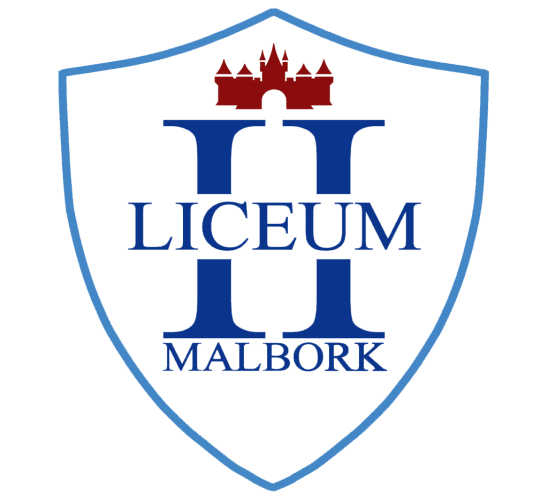 II LICEUM OGÓLNOKSZTAŁCĄCE82-200 Malbork Aleja Wojska Polskiego 493TEL: 55/6471901 FAX: 55/6471908http: //www.malbork.org  e-mail: liceum@malbork.org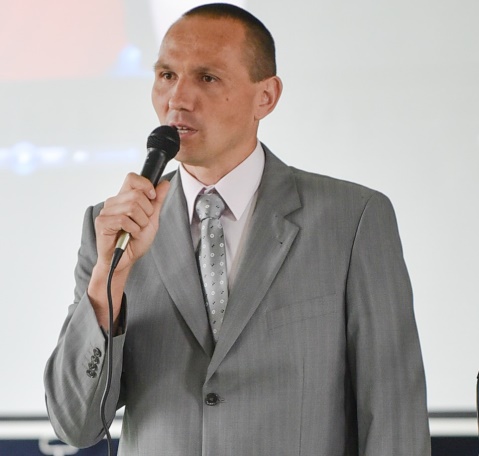 Szanowni Państwo!Ukończenie szkoły podstawowej, to koniec pewnego etapu w życiu, ale równocześnie to początek nowej drogi. Wybór szkoły ponadpodstawowej to ważna decyzja, która może zaważyć na przyszłym życiu młodego człowieka.Chcielibyśmy ułatwić Państwu ten wybór, przedstawiając ofertę edukacyjną na rok szkolny 2020/2021 oraz przekonać Państwa do wyboru naszej szkoły.Argumentami świadczącymi niewątpliwie na naszą korzyść są przede wszystkim:- wyniki edukacyjne naszych absolwentów: jesteśmy szkołą z najwyższą liczbą uczniów przystępujących do egzaminu maturalnego oraz z bardzo wysoką jego zdawalnością- wyniki naboru w ostatnich latach: jesteśmy najchętniej wybieranym liceum w powiecie malborskim- wyniki konkursu na „Najlepszego absolwenta” - Od wielu lat nasza szkoła wiedzie w nim prym- uczestnictwo w programie „Pomorska Liga Zadaniowa”- sposoby  wspierania wszechstronnego rozwoju uczniów na płaszczyźnie intelektualnej, sportowej i artystycznej- odnoszone liczne, wysokie sukcesy  w sporcie- szkoła przyjazna uczniom -zajęcia edukacyjne odbywające się w systemie bez zmianowym - lekcje rozpoczynamy od godziny 8.00 i kończymy najpóźniej ok. godziny 15.00 (korelacja rozkładów jazdy komunikacji z planem szkolnym)-nasza szkoła, jako jedyna w powiecie malborskim została wytypowana do programu wspierającego uczniów szczególnie uzdolnionych „Zdolni z Pomorza” w obszarze przedmiotów ścisłych (matematyka, chemia, biologia).- wyróżnienie w Pomorskim Forum Edukacji  - jako jedna z trzech szkół w województwie pomorskim, w których zanotowano największy przyrost wiedzy u uczniów badany przez EWD (porównanie wyników egzaminu z wynikami egzaminu maturalnego).- nowoczesne specjalistyczne pracownie dydaktyczne:  biologiczna, chemiczna, matematyczno-fizyczna, językowe, komputerowo-informatyczna, ratownictwa medycznego, pracownia technik graficznych, biblioteka z czytelnią. W pracowniach tych swoje zainteresowania mogą rozwijać uczniowie na zajęciach lekcyjnych, pozalekcyjnych i kołach zainteresowań.-  bogata baza sportowo-rekreacyjna, na której odbywają się zajęcia wychowania fizycznego i sportowe koła zainteresowań.Do dyspozycji uczniów jest: hala sportowa, hala lekkoatletyczna, boiska do piłki nożnej „Orlik”, boiska do gier zespołowych, nowoczesna sala fitness, siłownia, sala do aerobiku-  dowolny wybór przedmiotów na poziomie rozszerzonym zgodny z zainteresowaniami ucznia- oferta szkoły, poszczególnych klas została stworzona z uwzględnieniem oczekiwań, jakie stawiają wiodące uczelnie wyższe wobec przyszłych studentów- indywidualna opieka mentorska dla osób uzdolnionych i wyróżniających się.- odpowiednie i przyjazne warunki do zgłębiania wiedzy, wykwalifikowana kadra przygotowuje uczniów do konkursów i olimpiad rozbudzając ich pasje na zajęciach dodatkowych i kołach zainteresowań.- Szkoła realizuje we współpracy z uczelniami wyższymi i innymi instytucjami największą liczbę innowacji w Powiecie Malborskim – (8 innowacji)- Współpraca ze szkołami w naszych partnerskich miastach w Niemczech - Nordhorn i Monheim am Rhein, umożliwiająca uczniom udział w wymianie młodzieży- możliwość samorealizacji w Samorządzie Uczniowskim i Wolontariacie- umożliwienie uczniom zamiejscowym zamieszkania w internacie- bogata oferta programów stypendialnych dla uczniów Współtworzymy szkołę otwartą na potrzeby naszej społeczności, bliską życiu. Szkołę nowoczesną, zinformatyzowaną, inspirującą do działania. Szkołę znającą oczekiwania i zarazem problemy współczesnej młodzieży. Rozwijającą i wspierającą talenty i pasje uczniów. Szkołę, która kładzie nacisk na wysoką jakość kształcenia i doskonale wywiązuje się z zadań wychowawczych. Szkołę, która zarówno wspomaga uczniów zdolnych, jak i mających trudności w uczeniu się. Szkołę, w której uczniowie nie będą się nudzić i nikt nie będzie anonimowy.Jesteśmy pewni, że będziecie Państwo w pełni zadowoleni z wyboru naszej szkołyPozdrawiam serdecznie                                                                                                                    Dyrektor szkoły                                                                                                                    Zbigniew KowalskiJęzyki obce nauczane w szkole: Język angielski (wiodący), drugi język do wyboru lub możliwa kontynuacja języka nauczanego w szkole podstawowej z pośród: język niemiecki, język hiszpański, język włoski, język rosyjski. Nauka języka odbywa się w grupach o różnym poziomie zaawansowania15 maja (piątek) 2020r. w godz. od 9.00 do 13.00 jest dniem otwartym szkoły, w którym można ją zobaczyć i poznać.SZCZEGÓŁOWA OFERTA II LICEUM OGÓŁNOKSZTAŁCĄCEGO NA ROK SZKOLNY 2020/2021Klasa psychologicznaPrzedmioty realizowane w zakresie rozszerzonym: język polski, biologia, język angielski. Innowacja: z zakresu psychologii to zajęcia prowadzone w formie warsztatów psychologicznych i treningów interpersonalnych, pozwalające lepiej zrozumieć siebie i swoje relacje z innymi ludźmi. Jeżeli marzysz o pracy w zawodach opartych na kontakcie interpersonalnym i świadczeniu pomocy takich jak: pedagog, wychowawca, nauczyciel, pracownik socjalny, terapeuta, psycholog, trener - TO JEST KLASA DLA CIEBIE!Klasa biomedycznaPrzedmioty realizowane w zakresie rozszerzonym: biologia, chemia, trzeci przedmiot wybierany przez ucznia  zgodnie z jego zainteresowaniami spośród zaproponowanych przez szkołę. Innowacja: z zakresu ratownictwa medycznego to połączenie wiedzy z zakresu pierwszej pomocy z praktycznymi umiejętnościami radzenia sobie w sytuacjach nagłego zdarzenia.Jeżeli marzą Ci się studia biologiczne, chemiczne, medyczne, weterynaryjne, farmaceutyczne lub kierunki związane z technologią żywności i żywienia – TO JEST KLASA DLA CIEBIE!Klasa politechnicznaPrzedmioty realizowane w zakresie rozszerzonym: matematyka, fizyka, trzeci przedmiot wybierany przez ucznia  zgodnie z jego zainteresowaniami spośród zaproponowanych przez szkołę.Innowacja: z zakresu robotyki, astronomii i informatyki w formie warsztatów badawczych.Profil przeznaczony dla uczniów zainteresowanych zgłębianiem tajników matematyki, fizyki lub do wyboru informatyki, którzy planują podjęcie studiów na kierunkach politechnicznych.  Jeżeli chcesz być inżynierem, bankowcem czy informatykiem – TO JEST KLASA  DLA CIEBIE!Klasa architektonicznaPrzedmioty realizowane w zakresie rozszerzonym: matematyka, fizyka, trzeci przedmiot wybierany przez ucznia  zgodnie z jego zainteresowaniami spośród zaproponowanych przez szkołę.Innowacja: w formie warsztatów z rysunku i projektowania oraz warsztatów z grafiki komputerowej. Jeżeli zamierzasz studiować na wydziale architektury i urbanistyki, architektury wnętrz, architektury krajobrazu i wzornictwa, projektowania mody - TO JEST KLASA  DLA CIEBIE!Klasa humanistyczno-prawnaPrzedmioty realizowane w zakresie rozszerzonym: język polski, historia, trzeci przedmiot wybierany przez ucznia spośród:  język angielski, wiedza o społeczeństwie.Innowacja: zajęcia z zakresu prawa i stosunków międzynarodowych, w trakcie których poznasz najbardziej aktualne, interesujące i ważne problemy współczesnego świata oraz zgłębisz tajnik zawodów prawniczych. Jest to kierunek dla osób ciekawych świata i mechanizmów, które nim rządzą. Jeżeli lubisz debatować, chcesz zostać politykiem, socjologiem, znawcą kultury, a przy tym łatwo nawiązujesz kontakty z ludźmi, jesteś otwarty, spostrzegawczy oraz potrafisz jasno i odważnie formułować, a także wypowiadać swoje poglądy, w przyszłości interesuje Cię kontynuowanie nauki  na kierunkach humanistycznych, prawniczych, socjologii, politologii, stosunkach międzynarodowych i zarządzaniu – TO JEST KLASA DLA CIEBIE!Klasa językowaPrzedmioty realizowane w zakresie rozszerzonym: język angielski, geografia, język polski, drugi język wybierany przez ucznia  zgodnie z jego zainteresowaniami spośród: język hiszpański, niemiecki, włoski, rosyjski. Innowacja polegająca na zajęciach w formie konwersatorium języka angielskiego. Jeśli Twoją pasją są języki obce, chcesz bardzo dobrze poznać angielski i hiszpański lub inny wybrany przez Ciebie język, a przy tym  łatwo nawiązujesz kontakty z ludźmi i chciałbyś studiować: filologię, lingwistykę, turystykę, europeistykę, stosunki międzynarodowe -   TO JEST KLASA DLA CIEBIE!II LICEUM OGÓLNOKSZTAŁCĄCE W OPINIACH UCZNIÓW  I ABSOLWENTÓW“II LO w Malborku wybrałam świadomie. Od zawsze chciałam przyjść do tej szkoły. Liceum posiada duzy wybor profili. Nauczyciele do każdego podchodzą indywidualnie, a do tego maja wspaniałe poczucie humoru. Szkoła pozwali mi się rozwijać zgodnie z moimi zainteresowaniami. W naszej szkole panuje  dobra atmosfera, a dużym plusem jest jednozmianowość.“                                                                                                       Natalia„W naszej szkole panuje bardzo przyjazna atmosfera między uczniami a nauczycielami. Pan Dyrektor zna imiona wszystkich uczniów, co nie zdarza się często  Dużym atutem szkoły jest nowoczesny sprzęt audiowizualny wykorzystywany w celach edukacyjnych, znajdujący się w każdej sali lekcyjnej.”                                                                                                                        Jakub „Bez wątpienia II LO w Malborku to najlepsza szkołą w Malborku. Panuje tu niesamowita atmosfera.Szkola organizuje różne przedsięwzięcia- wycieczki, spotkania, zajęcia zgodne z profilem klasy.Podsumowując- wybór jest tyko jeden- czyli II LO !”                                                                                                                           Mateusz“3 lata zleciały jak jeden dzień... Piękny czas w życiu każdego człowieka... Przyjaźń, przygoda, emocje - to wszytko przydażyło się tutaj.. LO 2 Malbork, dziś już niestety musiałem pożeglować na największy ocean - zwany potocznie życiem... Lecz myślę, a raczej jestem pewnien, iż jeszcze nie jeden raz zadokuję do tego wspaniałęgo portu.. Ahoj”                                            - Pozdrawiam i serdecznie polecam Krzysztof “Chociaż w kwietniu minie 5 lat odkąd opuściłam mury szkolne pamięcią wracam do szkolnych lat .Mam same dobre wspomnienia związane ze szkołą .Pozdrawiam dyrekcję i grono pedagogiczne”                                                                                                 Emilia 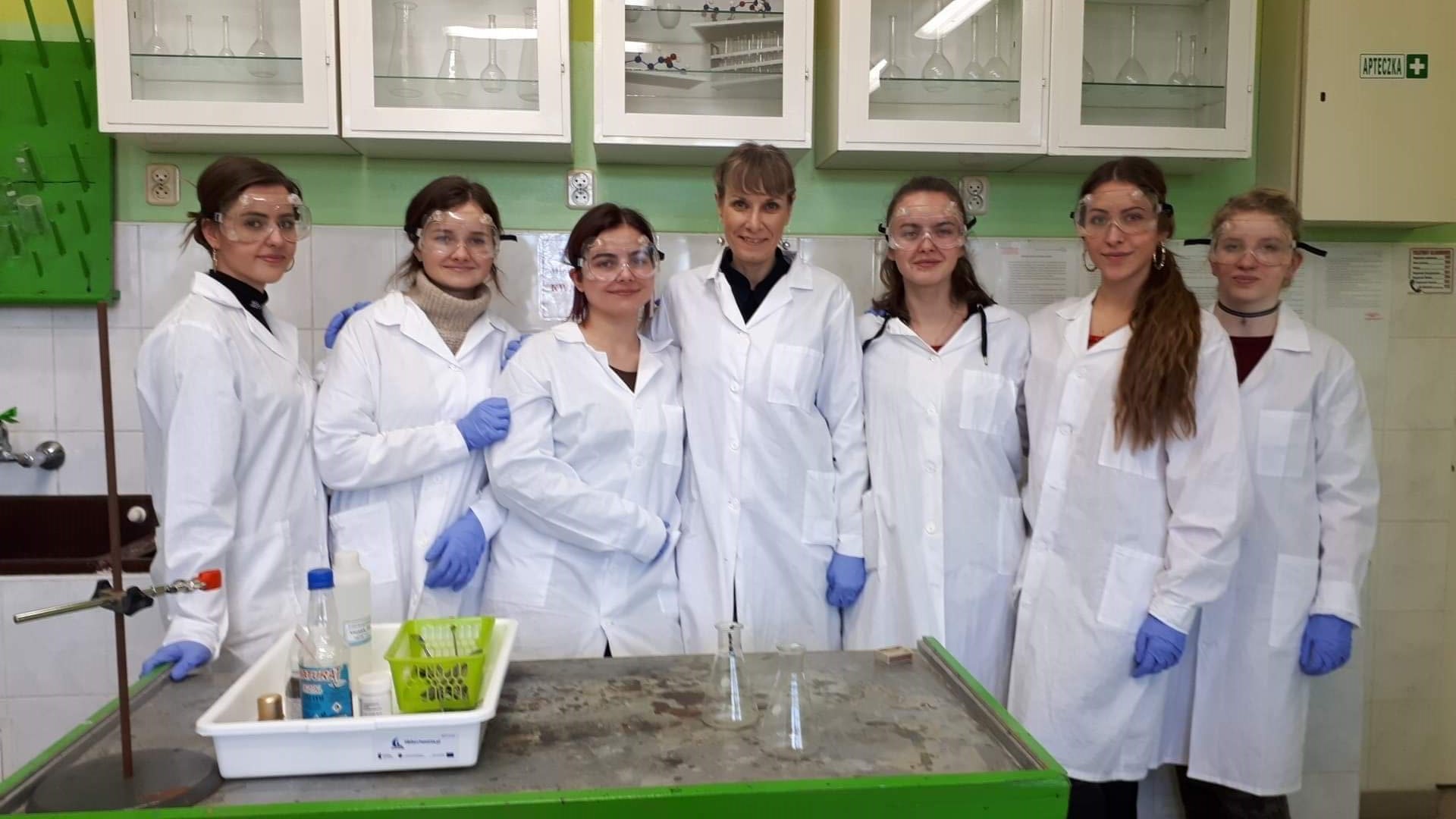 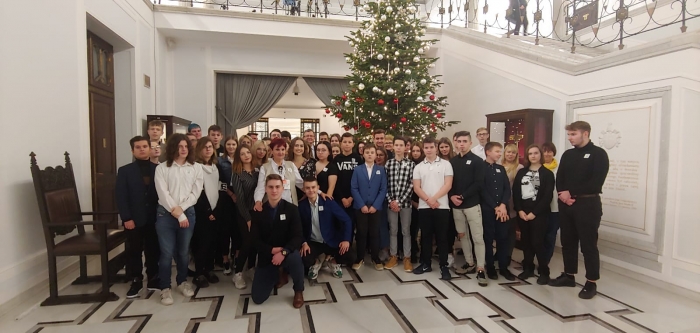 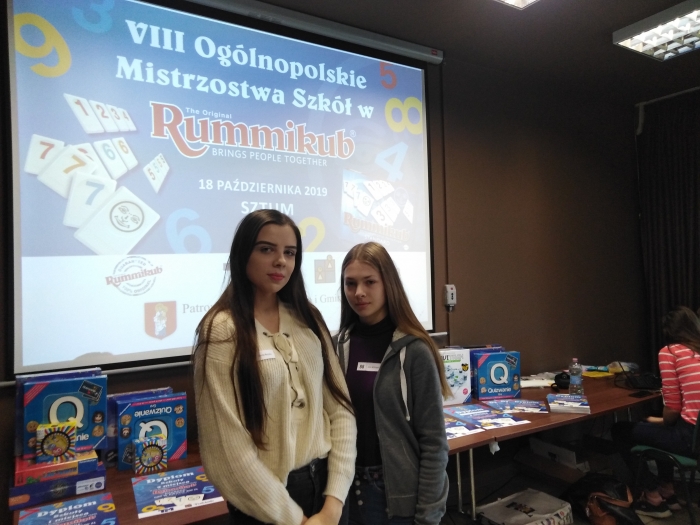 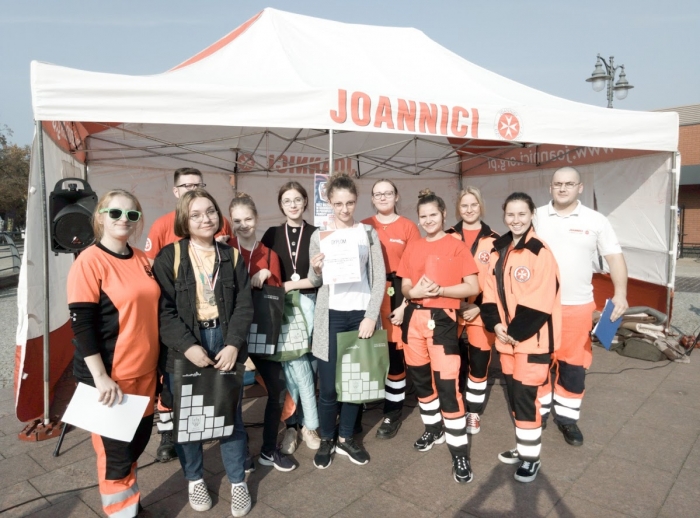 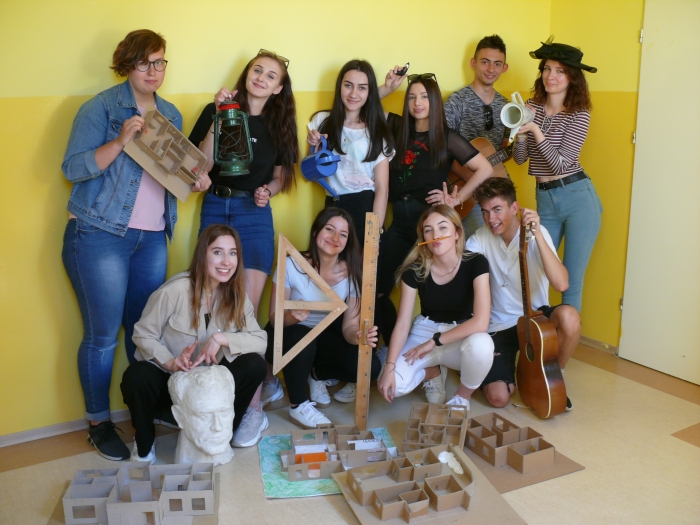 Oferta na rok szkolny 2020/2021Oferta na rok szkolny 2020/2021Oferta na rok szkolny 2020/2021Nazwa klasyPrzedmiot na rozszerzeniu i innowacjeWybrane zajęcia edukacyjne, za które będą naliczane punkty uzyskane 
za oceny na świadectwie ukończenia szkoły podstawowejKlasa psychologicznaIlość klas: 1Ilość miejsc: 32BiologiaJęzyk polskiJęzyk angielskiPodstawy psychologiiJęzyk polskiMatematykaBiologiaJęzyk angielskiKlasa biomedycznaIlość klas: 1Ilość miejsc: 32BiologiaChemiaWarsztaty z ratownictwa medycznegoTrzeci przedmiot wybierany przez ucznia zgodnie 
z zainteresowaniami spośród zaproponowanych przez szkołęJęzyk polskiMatematykaBiologiaChemiaKlasa politechnicznaIlość klas: 0,5Ilość miejsc: 16MatematykaFizykaWarsztaty z robotyki i astronomiiTrzeci przedmiot wybierany przez ucznia zgodnie 
z zainteresowaniami spośród zaproponowanych przez szkołęJęzyk polskiMatematykaFizykaJęzyk angielskiKlasa architektonicznaIlość klas: 0,5Ilość miejsc: 16MatematykaFizykaWarsztaty z rysunku i projektowaniaTrzeci przedmiot wybierany przez ucznia zgodnie z zainteresowaniami spośród zaproponowanych przez szkołęJęzyk polskiMatematykaFizykaInformatykaKlasa humanistyczno-prawnaIlość klas: 0,5Ilość miejsc: 16Język polskiHistoriaWarsztaty z zakresu prawaTrzeci przedmiot wybierany przez ucznia zgodnie z zainteresowaniami spośród zaproponowanych przez szkołęJęzyk polskiMatematykaHistoriaWiedza o społeczeństwieKlasa językowaIlość klas: 0,5Ilość miejsc: 16Język angielskiGeografiaJęzyk polskiKonwersatorium z języka angielskiegoJęzyk polskiMatematykaJęzyk angielskiGeografia